Міністерство освіти і науки УкраїниНаціональний авіаційний університетНавчально-науковий Юридичний інститут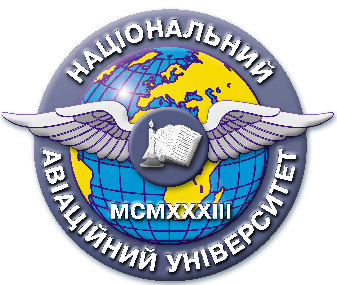 Система менеджменту якостіНАВЧАЛЬНО-МЕТОДИЧНИЙ КОМПЛЕКСнавчальної дисципліниПраве регулювання неплатоспроможності та банкрутства(назва навчальної дисципліни)для галузі знань  08 «Право»спеціальності  081 «Право»СМЯ НАУ НМК 13.01.05 – 02 – 2018КИЇВНавчально-методичний комплекс розробили:к.ю.н., доцент    ________________ Козирєва В.П.                                                              підпис                                                П.І.Б.Навчально-методичний комплекс обговорено та схвалено на засіданні кафедри господарського, повітряного та космічного права  протокол №    1     від « 30 » січня 2018 р.                                           Завідувач  кафедри _____________   Юлдашев С.О.                                                   підпис                        П.І.Б.Навчально-методичний комплекс обговорено та схвалено на засіданні НМРР ННЮІ, протокол № ____  від «___» ____________ 20___р.  Голова НМРР   _____________   Вишновецький В.М.                                             підпис                              П.І.Б.Рівень документа – 3бПлановий термін між ревізіями – 1 рікКонтрольний примірник 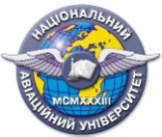 Система менеджменту якостіНавчально-методичний комплекснавчальної дисципліни«Праве регулювання неплатоспроможності та банкрутства»ШифрдокументаСМЯ НАУ НМК ________.13.01.05 - 01 – 2018Система менеджменту якостіНавчально-методичний комплекснавчальної дисципліни«Праве регулювання неплатоспроможності та банкрутства»Стор. ___з_____Стор. ___з_____